Contract   CJAS Iasi  2866August 2019PROGRAMARI  PACIENTIINGRIJIRI PALIATIVECentrul medical„Dr. Micu ”Sos Bucium nr 92 IaşiFax. 0232/709292;          Tel:0740/031421;0748/416797drmicuv@gmail.com                                                                             www.asociatiadrmicuvasile.roNr. Crt.Data programariiInitialele PacientuluiDiagnostice102.08.2019G. G.DEMENTA/ ALZHEIMER2.05.08.2019C. C.ATAC CEREBRAL/FIBRILATIE ATRIALA3.08.08.2019C. C.INFARCT MIOCARDIC/BOALA RENALA CRONICA/ DIABET4.09.08.2019G. M.DEMENTA MIXTA/ CARDIOPATIE ISCHEMICA5.10.08.2019C. E.INSUFICIENTA CARDIACA CLS. III NYHA/SINDROM ANXIOS-DEPRESIV/ INSUFICIENTA VENOASA CRONICA6.12.08.2019M. V.NEOPLASM PULMONAR/ INSUFICIENTA RENALA /AVC SECHELAR/ DIABET 7.19.08.2019A. M.CARCINOM CANAL ANAL OPERAT/ BLOC TUMORAL PELVIN/ METASTAZE OSOASE8.20.08.2019A. I.DEMENTA VASCULARA MIXTA/ AMPUTATIE BILATERALA COAPSE9.25.08.2019T. C.CANCER ESOFAGIAN/CIROZA HEPATICA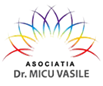 